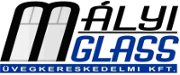 MÁLYI-GLASS Kft.Pályázatot hirdet az alábbi állás betöltésére:Gyártástámogató minőségbiztosítási mérnökFőbb feladatok, munkák:A gyártás során a minőségi hibákra visszavezethető veszteségekcsökkentése (selejt, gépállások), a gyártás minőségének folyamatosjavítása, folyamatos részvétel a gyártási folyamatok támogatásában.Javító és hibamegelőző intézkedések bevezetése és lekövetéseAktív részvétel a vevői reklamációk kezelésében; akciótervek készítése és végrehajtásaMinőségügyi munkautasítások készítése, felülvizsgálata és oktatásaTámogató részvétel a rendszerauditok és a folyamatok végrehajtásábanAz álláshoz tartozó elvárások:Felsőfokú végzettség -minőségbiztosítási mérnöki szakirány -.Aktív, kommunikációs szintű angol nyelvtudás szóban és írásban egyarántKiváló problémamegoldó és kommunikációs készség„B”.kat. jogosítványAmit kínálunk:fiatalos környezetmodern irodai környezetelőrelépési és fejlődési lehetőségversenyképes fizetésbéren kívüli juttatáskorlátlan mobiltelefon használat100% magyar tulajdonú vállalat, hosszú távú munkalehetőségSzükséges végzettség:Felsőfokú szakmai végzettségSzükséges nyelvtudás:Aktív angol nyelvtudásFoglalkoztatás jellege:Teljes munkaidőEgyéb juttatások:Mobiltelefon, Béren kívüli juttatásMunkavégzés helye:3434 Mályi, Pesti u. 7.Jelentkezés módja:A  munkaugy@malyiglass.eu   e-mail címen, fényképes önéletrajzzal lehet.